Задание 1 (10 баллов)Предприятие изготавливает четыре вида продукции – A, B, C и D. Для производства продукции используются ресурсы – трудовые, материальные, финансовые. Максимальный запас ресурсов на производстве 800, 2000, 2900 соответственно. Расход ресурсов на единицу производства продукции A, B, C и D и предельно допустимые значения выпуска каждого вида даны в табл. 1.  Таблица 1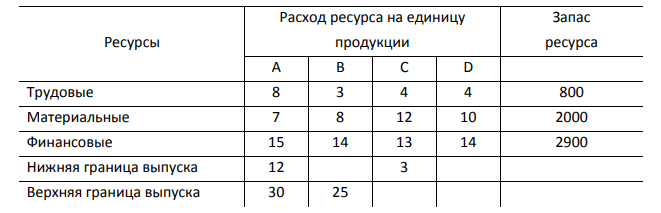 Прибыль от реализации единицы продукции равны: 8 д. е. – для A, 10 д. е. – для B, 7 д. е. – для C, 8 д. е. – для D. Какой объем продукции каждого вида должно производить предприятие, чтобы прибыль от реализации продукции была максимальной? Решение предоставить в виде отчета о результатах. РешениеОбозначим переменные: x1 – объем произведенной продукции вида А; x2 – объем произведенной продукции вида B; x3 – объем произведенной продукции вида C; x4 – объем произведенной продукции вида D. Поскольку производство продукции ограничено имеющимися в распоряжении предприятия ресурсами и спросом на данную продукцию, а также учитывая, что объем изготовляемой продукции не может быть отрицательным, должны выполняться следующие неравенства: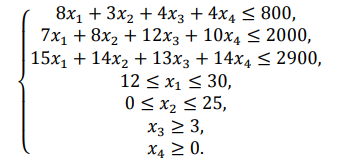 Прибыль от реализации продукции составит: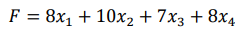 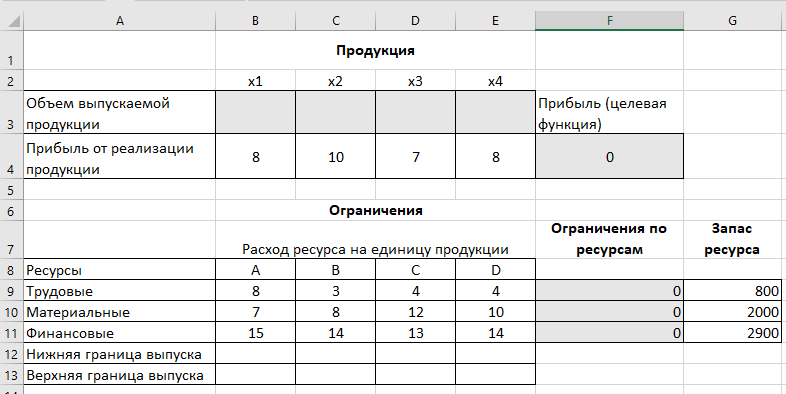 Для вычисления целевой функции в ячейке F4 используем функцию =СУММПРОИЗВ(B3:E3;B4:E4).В ячейки F9:F11 введены формулы для расчета ограничений по ресурсам=СУММПРОИЗВ($B$3:$E$3;B9:E9)=СУММПРОИЗВ($B$3:$E$3;B10:E10)=СУММПРОИЗВ($B$3:$E$3;B11:E11)Данные - Анализ - Поиск решения.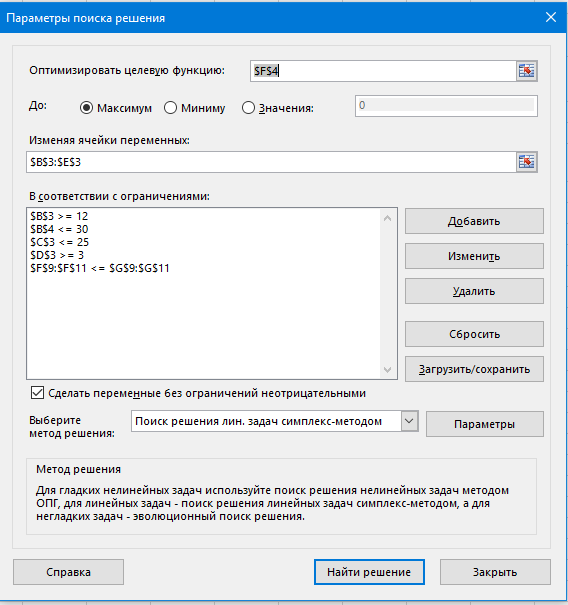 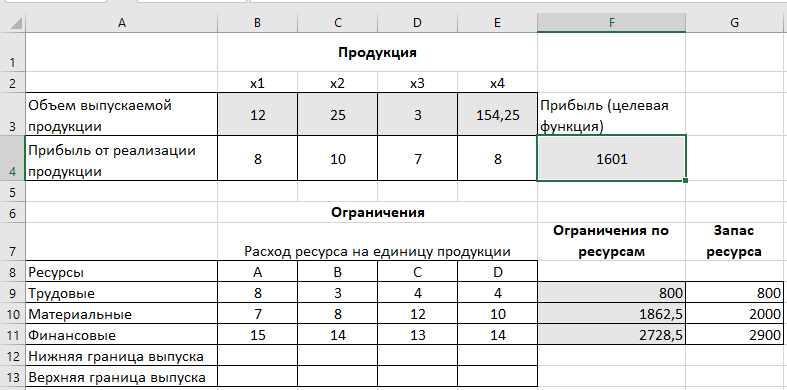 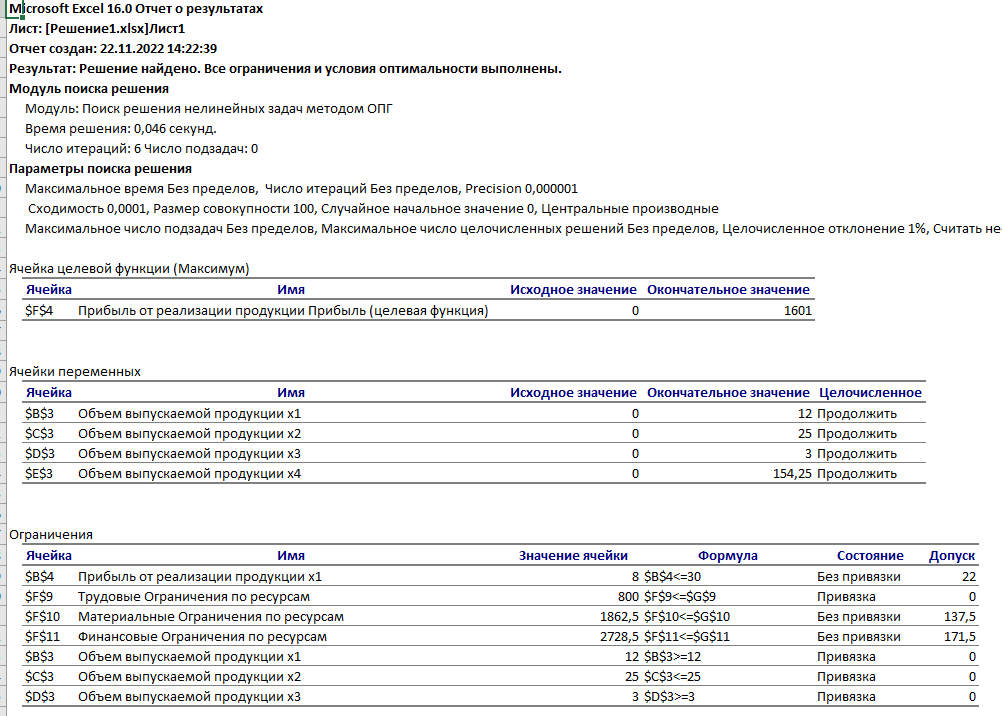 Задание 2 (10 баллов)Задание 3 (20 баллов)Смоделируйте работу игрового слота в среде Microsoft Office. Вы делаете ставку (ставка может быть любая, но не менее 10, например, 100 и вводите в соответствующую клетку. Нажимаете кнопку «Играть». На табло высвечиваются 3 символа из 10 возможных. Символы должны выбираться произвольно. Если все 3 символа совпали, то Ваш выигрыш - двойная ставка (т.е. к оставшейся сумме ставки «Текущий кэш» прибавляется первоначальная ставка, увеличенная в два раза), если совпали только два символа, то Ваш выигрыш – 10 (т.е. прибавляется к текущему кэшу 10), в противном случае – проигрыш (Ваш текущий кэш уменьшается на 10). Результат каждого этапа игры отображается в «Текущем кэше». Вы можете играть до тех пор, пока Ваш кэш не обнулится. Если денег в кэше нет – появляется надпись: «Удачи!».Чтобы начать новую игру, надо нажать кнопку «Новая игра». Произойдет обнуление ставки и кэша.В качестве игровых символов предлагается использовать символы шрифта Paradise's Fruits (уже установлен) или по желанию можно подобрать свои изображения символов.Пример оформления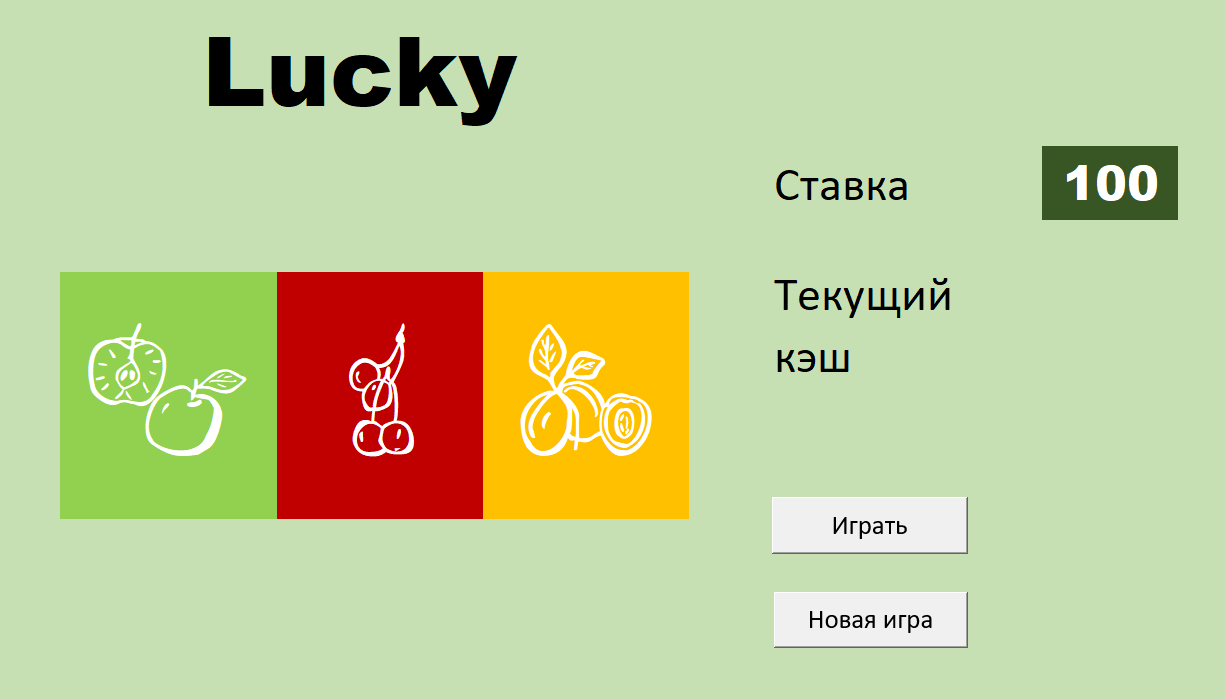 РешениеЗначения в  Q1, Q2, Q3      =СЛУЧМЕЖДУ(1;10) (случайное число от1 до 10) вычисляется в процедуре GameВ  R1 =ЕСЛИ(Q1=1;"a";ЕСЛИ(Q1=2;"b";ЕСЛИ(Q1=3;"e";ЕСЛИ(Q1=4;"f";ЕСЛИ(Q1=5;"k";ЕСЛИ(Q1=6;"m";ЕСЛИ(Q1=7;"o";ЕСЛИ(Q1=8;"v";ЕСЛИ(Q1=9;"w";"z")))))))))Скопировать её в R2, R3      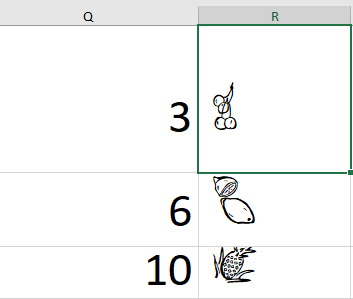 В S1   определяется выигрыш или проигрышРазработчик – VB. Пишем процедуру (подпрограмму) Game.Public Sub Game()Cells(1, 17) = Int((10 * Rnd) + 1)Cells(2, 17) = Int((10 * Rnd) + 1)Cells(3, 17) = Int((10 * Rnd) + 1)If Cells(1, 17) = Cells(2, 17) And Cells(1, 17) = Cells(3, 17) ThenCells(1, 19) = Cells(2, 14) * 2ElseIf Cells(1, 17) = Cells(2, 17) Or Cells(1, 17) = Cells(3, 17) Or Cells(2, 17) = Cells(3, 17) ThenCells(1, 19) = 10ElseCells(1, 19) = -10End IfCells(4, 18) = Cells(4, 18) + Cells(1, 19)End SubСоздать кнопку «Играть» и назначить ей макрос Game.Текущий кэшВ N4    =ЕСЛИ(R4+N2<=0; "Good luck!";R4+N2)Кнопка «Новая игра» (очистка ставки и кэша)Процедура «CLS»Public Sub Cls()Cells(2, 14) = 0Cells(4, 18) = 0End Sub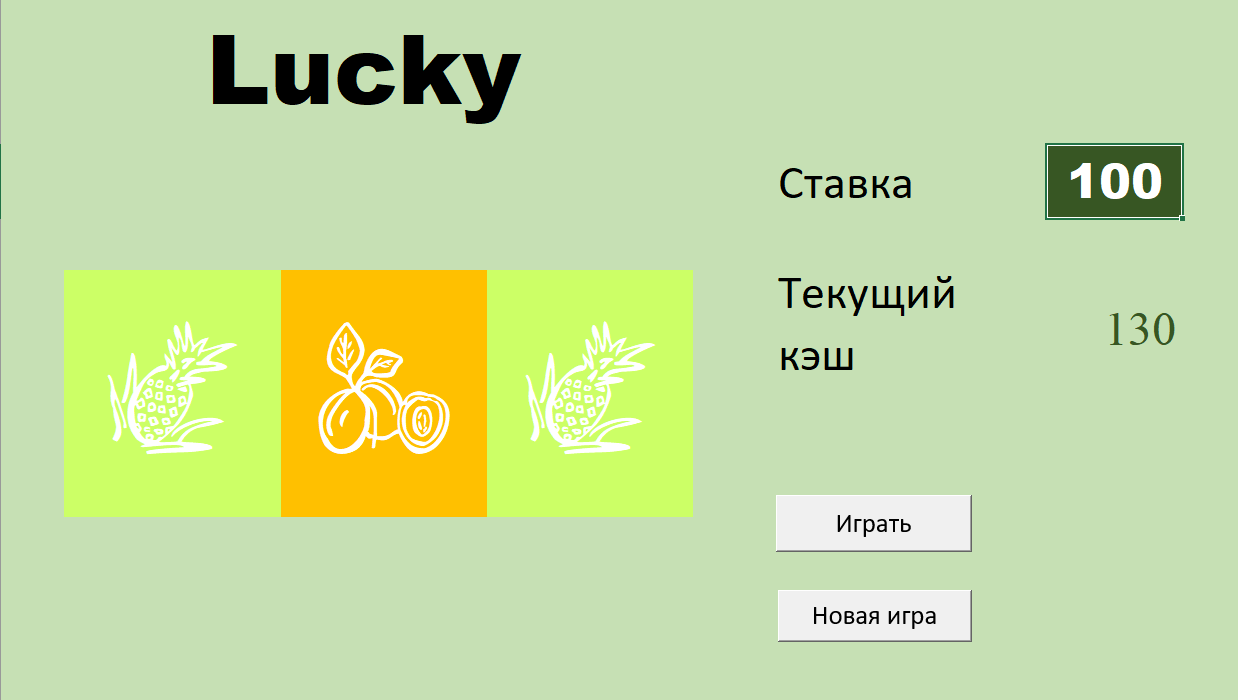 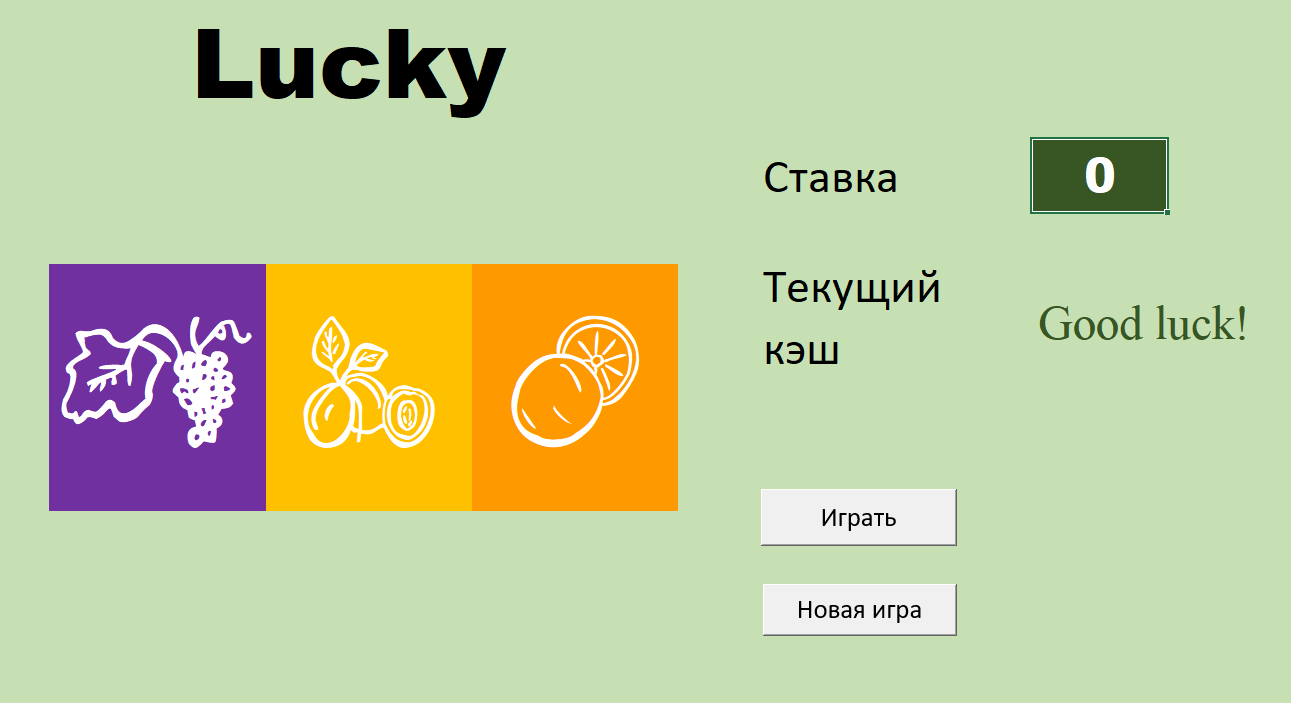 Задание 4 (15 баллов)ИсходныйФайл = «C:\Задания_2023\Задания 2023.docx»КаталогДляСжатыхФайлов =  «C: \Архив_2023»КаталогДляКопирования = «C: \Копия_2023»В среде Windows cоздайте последовательно исполняемый файл (скрипт) содержащий следующие команды:1 Установка кодовой страницы для русских версий Microsoft Window (стандартная 8-битная кодировка для русских версий Microsoft Window);2 Присвоение переменной значение системной даты и времени;3 Завершение сеансов всех активных пользователей;4 Приостановка работы скрипта на 60 секунд;5 Вызов имеющегося архиватора и создание архива из ИсходныйФайл, содержащего в имени дату и время, и помещением его в КаталогДляСжатыхФайлов;6 Копирование ИсходныйФайл в КаталогДляКопирования.Настройте запуск файла по времени.ИсходныйФайл = «D:\1C\ Аренда техники\1Cv8.1CD»КаталогДляСжатыхФайлов =  «E:\Выгрузки 1С»КаталогДляКопирования = «D:\1С\Копия Аренда техники»В среде Windows cоздайте последовательно исполняемый файл (скрипт) содержащий следующие команды:Установка кодовой страницы;Присвоение переменной системного даты и времени;Отключение всех активных пользователей (завершение сеанса);Приостановка работы скрипта на 60 секунд;Вызов имеющегося архиватора и создание архива ИсходныйФайл, содержащего в имени дату и время, и помещением его в КаталогДляСжатыхФайлов;Копирование ИсходныйФайл в КаталогДляКопирования;REM установка кодовой страницыchcp 1251REM определение системного времени и датыset datetimef=%date:~-4%%date:~3,2%%date:~0,2%_%time:~0,2%%time:~3,2%%time:~6,2%REM Завершение сеансов всех активных пользователей FOR /F "eol=> skip=1 tokens=1,2,3" %%i IN ('quser') DO LOGOFF %%jREM таймер ожиданияTimeout /t 60 /nobreak >nul"C:\Program files\7-Zip\7z.exe" a -t7z -mx5 -ssw "E:\Выгрузки 1С\\%datetimef%_АрендаТС.7z" "D:\1С\Аренда техники\1Cv8.1CD"
COPY D:\1C\ Аренда техники\1Cv8.1CD D:\1С\Копия Аренда техники /yВопросОтветОтвет1 Как зовут артистку и какую роль она сыграла в этом фильме?Кадр из фильма 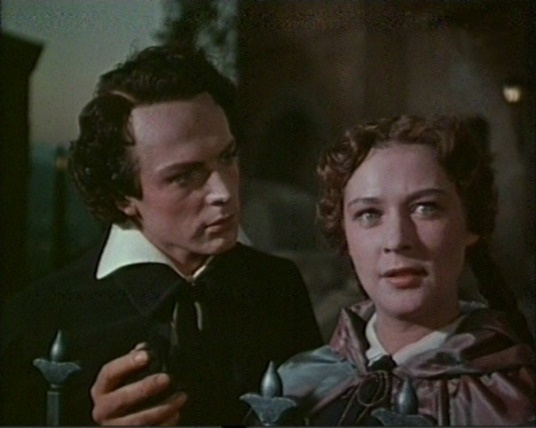 Мариа́нна Алекса́ндровна Стриже́нова ДжеммаМариа́нна Алекса́ндровна Стриже́нова Джемма2 Дополнительный код числа 11111011. А прямой код такого же, но положительного числа обозначает известную военно-автомобильную дорогу.Назовите её? Укажите самый трудный её участок.Официально Ледовая дорога жизни называлась Военно-автомобильная дорога № 101 (№ 102). Наиболее трудным участком пути были 30 километров по льду Ладожского озераОфициально Ледовая дорога жизни называлась Военно-автомобильная дорога № 101 (№ 102). Наиболее трудным участком пути были 30 километров по льду Ладожского озера3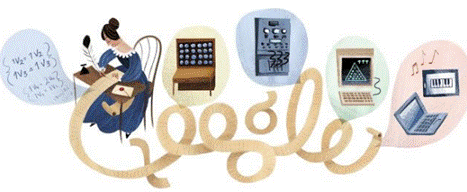 Как зовут первую женщину программиста? Её отец выучил … язык, чтобы понимать язык богов. Какой язык?Ада ЛавлейсАрмянский Ада ЛавлейсАрмянский 4 Международный день празднуется в дату, которая похожа на код ошибки «Page Not Found»Назовите этот день. Выберите вариант близкий  к IT.404День веб-мастера День Интернета404День веб-мастера День Интернета5 В языке запросов Яндекса для обозначения логической операции «ИЛИ» используется символ «|», для логического сложения «+», для логического вычитания «-»В таблице приведены запросы и количество найденных по ним страниц некоторого сегмента сети Интернет
Какое количество страниц будет найдено по запросу Ярославль +Белогорье? Считается, что набор страниц, содержащих все искомые слова не изменялся за время выполнения запросов.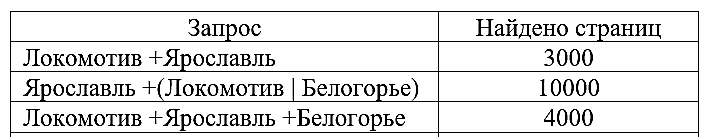 3000+10000-4000 = 90003000+10000-4000 = 90006 Какой город в русском жестовом языке показывается так и почему?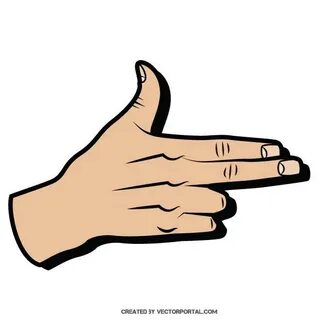 ПятигорскМихаил Лермонтов был убит в Пятигорске в возрасте 26 лет на дуэли с отставным майором Николаем Мартыновым 27 июля 1841 года. ПятигорскМихаил Лермонтов был убит в Пятигорске в возрасте 26 лет на дуэли с отставным майором Николаем Мартыновым 27 июля 1841 года. 7 Что написано на треугольной эмблеме этих изделий, выпущенных в 1888 году?  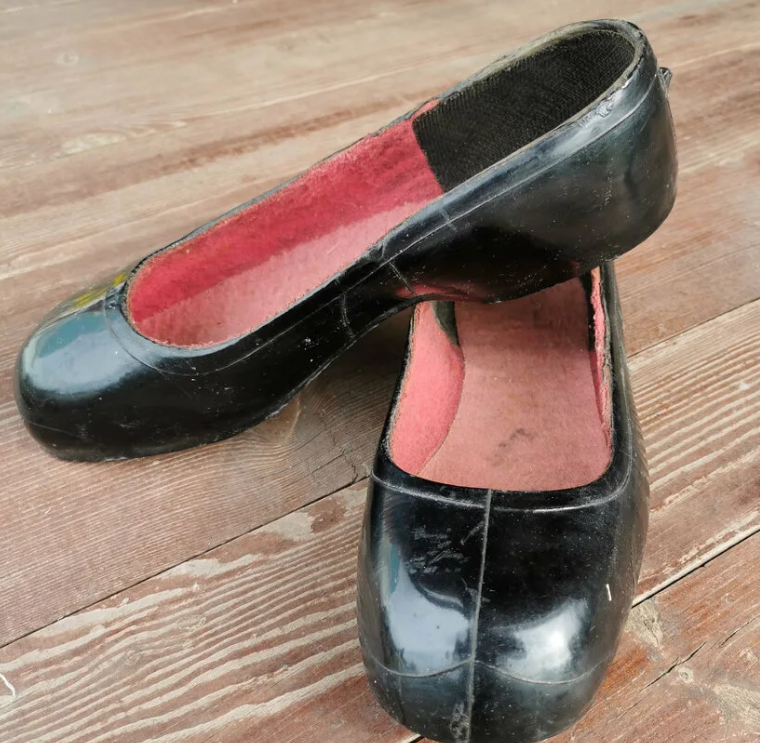 1860 ТРАМРМПетроградъТреугольникъ1860 ТРАМРМПетроградъТреугольникъ8 Когда этот аппарат сгорел в атмосфере Земли?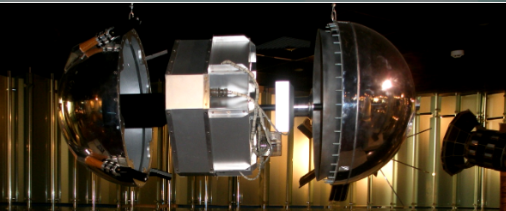 Спутник-1 сгорел 4 января 1958 годаСпутник-1 сгорел 4 января 1958 года9  Что написано?йПХЙМХРЕ спю!9  Что написано?йПХЙМХРЕ спю!Крикните УРА!Крикните УРА!10 Эта фотография настолько знаменита, что поместили на монету одной из стран. Какой?В ответе разместите изображение монеты.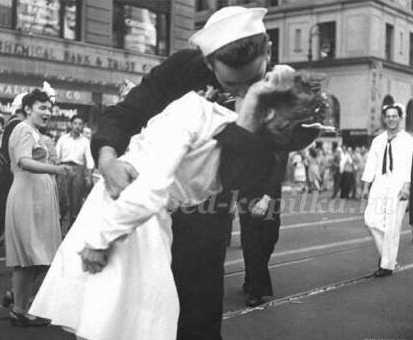 10 Эта фотография настолько знаменита, что поместили на монету одной из стран. Какой?В ответе разместите изображение монеты.Гибралтар в 2020 году эмитировал памятные монеты - «Поцeлуй на Таймс-сквер в Нью-Йорке 1945 год», в честь 75 годовщины Мира в Европе. Номинальная стоимость монеты – 1 крона. 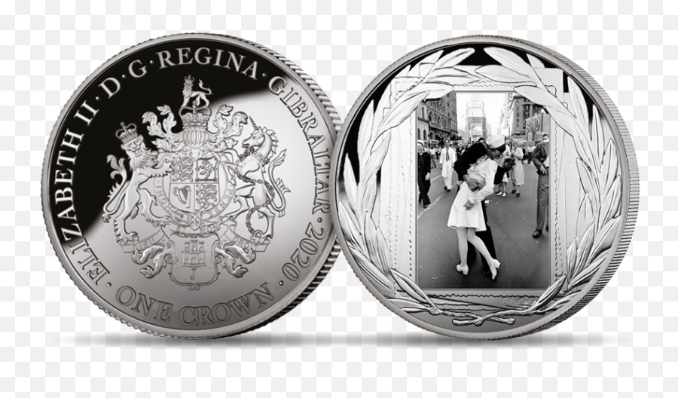 Гибралтар в 2020 году эмитировал памятные монеты - «Поцeлуй на Таймс-сквер в Нью-Йорке 1945 год», в честь 75 годовщины Мира в Европе. Номинальная стоимость монеты – 1 крона. aa1bb2ee3ff4kk5mm6oo7vv8ww9zz10